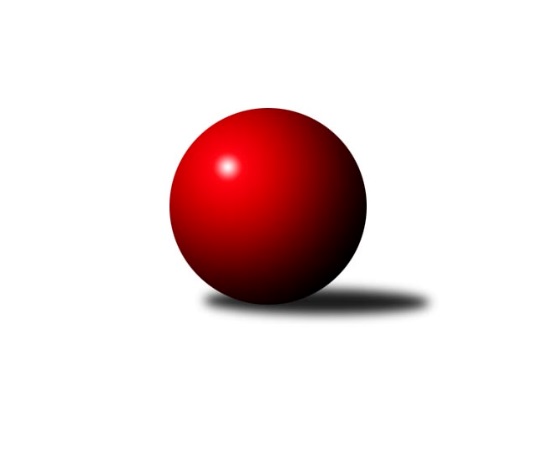 Č.17Ročník 2011/2012	15.8.2024 Severomoravská divize 2011/2012Statistika 17. kolaTabulka družstev:		družstvo	záp	výh	rem	proh	skore	sety	průměr	body	plné	dorážka	chyby	1.	TJ Sokol Bohumín ˝A˝	17	14	0	3	187 : 85 	(120.5 : 83.5)	2558	28	1747	811	25.5	2.	TJ Sokol Chvalíkovice ˝A˝	17	12	0	5	172 : 100 	(119.5 : 84.5)	2531	24	1733	798	28.6	3.	KK Hranice ˝A˝	17	11	0	6	151 : 121 	(107.0 : 97.0)	2507	22	1732	776	33.4	4.	TJ Horní Benešov ˝B˝	17	10	1	6	160 : 112 	(107.5 : 96.5)	2546	21	1738	808	28.1	5.	TJ  Odry ˝A˝	17	9	1	7	147 : 125 	(112.0 : 92.0)	2528	19	1731	797	22.8	6.	TJ Jiskra Rýmařov ˝A˝	17	8	3	6	144 : 128 	(105.5 : 98.5)	2548	19	1738	810	24.5	7.	TJ Unie Hlubina ˝A˝	16	9	0	7	138 : 118 	(97.0 : 95.0)	2534	18	1739	796	24.1	8.	TJ VOKD Poruba ˝A˝	17	8	1	8	124 : 148 	(96.5 : 107.5)	2490	17	1722	768	35.9	9.	TJ Sokol Sedlnice ˝A˝	17	7	2	8	129 : 143 	(97.5 : 106.5)	2520	16	1722	798	36.1	10.	Sokol Přemyslovice ˝B˝	17	6	2	9	118 : 154 	(100.5 : 103.5)	2522	14	1730	792	28.9	11.	KK Minerva Opava ˝A˝	17	6	0	11	124 : 148 	(98.0 : 106.0)	2548	12	1740	807	21.6	12.	KK Šumperk ˝B˝	17	6	0	11	112 : 160 	(92.0 : 112.0)	2486	12	1718	767	33.2	13.	TJ Opava ˝B˝	17	4	3	10	117 : 155 	(90.0 : 114.0)	2502	11	1734	767	33.3	14.	TJ Pozemstav Prostějov	16	1	1	14	65 : 191 	(72.5 : 119.5)	2449	3	1714	735	40.6Tabulka doma:		družstvo	záp	výh	rem	proh	skore	sety	průměr	body	maximum	minimum	1.	TJ Sokol Bohumín ˝A˝	9	9	0	0	116 : 28 	(70.5 : 37.5)	2508	18	2585	2457	2.	TJ Sokol Chvalíkovice ˝A˝	8	7	0	1	90 : 38 	(60.5 : 35.5)	2465	14	2506	2426	3.	TJ  Odry ˝A˝	9	6	1	2	95 : 49 	(66.0 : 42.0)	2630	13	2708	2550	4.	TJ Unie Hlubina ˝A˝	7	6	0	1	84 : 28 	(51.5 : 32.5)	2618	12	2674	2574	5.	TJ Horní Benešov ˝B˝	9	6	0	3	96 : 48 	(61.5 : 46.5)	2584	12	2699	2487	6.	TJ Jiskra Rýmařov ˝A˝	8	6	0	2	86 : 42 	(60.0 : 36.0)	2600	12	2668	2542	7.	KK Hranice ˝A˝	8	6	0	2	81 : 47 	(58.5 : 37.5)	2549	12	2634	2473	8.	TJ VOKD Poruba ˝A˝	9	5	1	3	76 : 68 	(59.5 : 48.5)	2487	11	2592	2394	9.	KK Minerva Opava ˝A˝	8	5	0	3	80 : 48 	(54.0 : 42.0)	2624	10	2679	2565	10.	KK Šumperk ˝B˝	9	4	0	5	62 : 82 	(49.0 : 59.0)	2579	8	2675	2497	11.	TJ Sokol Sedlnice ˝A˝	8	3	1	4	66 : 62 	(50.0 : 46.0)	2518	7	2624	2409	12.	TJ Opava ˝B˝	8	2	3	3	65 : 63 	(45.5 : 50.5)	2582	7	2637	2528	13.	Sokol Přemyslovice ˝B˝	9	3	1	5	66 : 78 	(55.5 : 52.5)	2550	7	2606	2490	14.	TJ Pozemstav Prostějov	9	0	0	9	30 : 114 	(40.5 : 67.5)	2432	0	2487	2358Tabulka venku:		družstvo	záp	výh	rem	proh	skore	sety	průměr	body	maximum	minimum	1.	TJ Sokol Chvalíkovice ˝A˝	9	5	0	4	82 : 62 	(59.0 : 49.0)	2538	10	2647	2437	2.	TJ Sokol Bohumín ˝A˝	8	5	0	3	71 : 57 	(50.0 : 46.0)	2564	10	2622	2390	3.	KK Hranice ˝A˝	9	5	0	4	70 : 74 	(48.5 : 59.5)	2503	10	2604	2423	4.	TJ Horní Benešov ˝B˝	8	4	1	3	64 : 64 	(46.0 : 50.0)	2541	9	2682	2360	5.	TJ Sokol Sedlnice ˝A˝	9	4	1	4	63 : 81 	(47.5 : 60.5)	2520	9	2705	2345	6.	Sokol Přemyslovice ˝B˝	8	3	1	4	52 : 76 	(45.0 : 51.0)	2519	7	2589	2432	7.	TJ Jiskra Rýmařov ˝A˝	9	2	3	4	58 : 86 	(45.5 : 62.5)	2542	7	2643	2434	8.	TJ  Odry ˝A˝	8	3	0	5	52 : 76 	(46.0 : 50.0)	2515	6	2605	2395	9.	TJ VOKD Poruba ˝A˝	8	3	0	5	48 : 80 	(37.0 : 59.0)	2491	6	2639	2407	10.	TJ Unie Hlubina ˝A˝	9	3	0	6	54 : 90 	(45.5 : 62.5)	2525	6	2712	2397	11.	KK Šumperk ˝B˝	8	2	0	6	50 : 78 	(43.0 : 53.0)	2474	4	2537	2386	12.	TJ Opava ˝B˝	9	2	0	7	52 : 92 	(44.5 : 63.5)	2493	4	2581	2358	13.	TJ Pozemstav Prostějov	7	1	1	5	35 : 77 	(32.0 : 52.0)	2451	3	2534	2374	14.	KK Minerva Opava ˝A˝	9	1	0	8	44 : 100 	(44.0 : 64.0)	2539	2	2603	2460Tabulka podzimní části:		družstvo	záp	výh	rem	proh	skore	sety	průměr	body	doma	venku	1.	TJ Sokol Bohumín ˝A˝	13	11	0	2	144 : 64 	(89.5 : 66.5)	2554	22 	7 	0 	0 	4 	0 	2	2.	TJ Sokol Chvalíkovice ˝A˝	13	10	0	3	142 : 66 	(97.5 : 58.5)	2546	20 	5 	0 	1 	5 	0 	2	3.	TJ Horní Benešov ˝B˝	13	8	1	4	128 : 80 	(85.0 : 71.0)	2554	17 	5 	0 	2 	3 	1 	2	4.	TJ Unie Hlubina ˝A˝	13	7	0	6	110 : 98 	(77.5 : 78.5)	2546	14 	5 	0 	1 	2 	0 	5	5.	KK Hranice ˝A˝	13	7	0	6	110 : 98 	(81.0 : 75.0)	2503	14 	4 	0 	2 	3 	0 	4	6.	TJ Jiskra Rýmařov ˝A˝	13	6	2	5	108 : 100 	(81.5 : 74.5)	2540	14 	5 	0 	1 	1 	2 	4	7.	TJ Sokol Sedlnice ˝A˝	13	6	2	5	102 : 106 	(73.5 : 82.5)	2528	14 	3 	1 	3 	3 	1 	2	8.	Sokol Přemyslovice ˝B˝	13	6	1	6	104 : 104 	(81.5 : 74.5)	2531	13 	3 	0 	4 	3 	1 	2	9.	TJ  Odry ˝A˝	13	6	1	6	103 : 105 	(83.0 : 73.0)	2515	13 	4 	1 	2 	2 	0 	4	10.	TJ VOKD Poruba ˝A˝	13	5	1	7	87 : 121 	(70.5 : 85.5)	2500	11 	2 	1 	3 	3 	0 	4	11.	KK Minerva Opava ˝A˝	13	5	0	8	98 : 110 	(77.0 : 79.0)	2550	10 	4 	0 	2 	1 	0 	6	12.	TJ Opava ˝B˝	13	3	3	7	86 : 122 	(66.5 : 89.5)	2502	9 	2 	3 	1 	1 	0 	6	13.	KK Šumperk ˝B˝	13	4	0	9	80 : 128 	(69.5 : 86.5)	2495	8 	2 	0 	5 	2 	0 	4	14.	TJ Pozemstav Prostějov	13	1	1	11	54 : 154 	(58.5 : 97.5)	2454	3 	0 	0 	7 	1 	1 	4Tabulka jarní části:		družstvo	záp	výh	rem	proh	skore	sety	průměr	body	doma	venku	1.	KK Hranice ˝A˝	4	4	0	0	41 : 23 	(26.0 : 22.0)	2538	8 	2 	0 	0 	2 	0 	0 	2.	TJ  Odry ˝A˝	4	3	0	1	44 : 20 	(29.0 : 19.0)	2606	6 	2 	0 	0 	1 	0 	1 	3.	TJ Sokol Bohumín ˝A˝	4	3	0	1	43 : 21 	(31.0 : 17.0)	2554	6 	2 	0 	0 	1 	0 	1 	4.	TJ VOKD Poruba ˝A˝	4	3	0	1	37 : 27 	(26.0 : 22.0)	2449	6 	3 	0 	0 	0 	0 	1 	5.	TJ Jiskra Rýmařov ˝A˝	4	2	1	1	36 : 28 	(24.0 : 24.0)	2579	5 	1 	0 	1 	1 	1 	0 	6.	TJ Unie Hlubina ˝A˝	3	2	0	1	28 : 20 	(19.5 : 16.5)	2547	4 	1 	0 	0 	1 	0 	1 	7.	TJ Horní Benešov ˝B˝	4	2	0	2	32 : 32 	(22.5 : 25.5)	2533	4 	1 	0 	1 	1 	0 	1 	8.	KK Šumperk ˝B˝	4	2	0	2	32 : 32 	(22.5 : 25.5)	2482	4 	2 	0 	0 	0 	0 	2 	9.	TJ Sokol Chvalíkovice ˝A˝	4	2	0	2	30 : 34 	(22.0 : 26.0)	2471	4 	2 	0 	0 	0 	0 	2 	10.	TJ Opava ˝B˝	4	1	0	3	31 : 33 	(23.5 : 24.5)	2529	2 	0 	0 	2 	1 	0 	1 	11.	TJ Sokol Sedlnice ˝A˝	4	1	0	3	27 : 37 	(24.0 : 24.0)	2511	2 	0 	0 	1 	1 	0 	2 	12.	KK Minerva Opava ˝A˝	4	1	0	3	26 : 38 	(21.0 : 27.0)	2571	2 	1 	0 	1 	0 	0 	2 	13.	Sokol Přemyslovice ˝B˝	4	0	1	3	14 : 50 	(19.0 : 29.0)	2514	1 	0 	1 	1 	0 	0 	2 	14.	TJ Pozemstav Prostějov	3	0	0	3	11 : 37 	(14.0 : 22.0)	2405	0 	0 	0 	2 	0 	0 	1 Zisk bodů pro družstvo:		jméno hráče	družstvo	body	zápasy	v %	dílčí body	sety	v %	1.	Zbyněk Černý 	TJ Horní Benešov ˝B˝ 	28	/	17	(82%)		/		(%)	2.	Martin Šumník 	TJ Sokol Chvalíkovice ˝A˝ 	26	/	16	(81%)		/		(%)	3.	Aleš Kohutek 	TJ Sokol Bohumín ˝A˝ 	26	/	16	(81%)		/		(%)	4.	Milan Dědáček 	TJ Jiskra Rýmařov ˝A˝ 	24	/	16	(75%)		/		(%)	5.	Petr  Pavelka ml 	KK Hranice ˝A˝ 	24	/	16	(75%)		/		(%)	6.	Karel Chlevišťan 	TJ  Odry ˝A˝ 	24	/	17	(71%)		/		(%)	7.	Petr Kuttler 	TJ Sokol Bohumín ˝A˝ 	24	/	17	(71%)		/		(%)	8.	Petr  Pavelka st 	KK Hranice ˝A˝ 	24	/	17	(71%)		/		(%)	9.	Kamil Bartoš 	KK Hranice ˝A˝ 	23	/	17	(68%)		/		(%)	10.	Pavel Niesyt 	TJ Sokol Bohumín ˝A˝ 	23	/	17	(68%)		/		(%)	11.	Ivo Stuchlík 	TJ Sokol Sedlnice ˝A˝ 	23	/	17	(68%)		/		(%)	12.	Radmila Pastvová 	TJ Unie Hlubina ˝A˝ 	22	/	14	(79%)		/		(%)	13.	Michal Zatyko 	TJ Unie Hlubina ˝A˝ 	22	/	14	(79%)		/		(%)	14.	Marek Hynar 	TJ Opava ˝B˝ 	22	/	16	(69%)		/		(%)	15.	Jaroslav Chvostek 	TJ Sokol Sedlnice ˝A˝ 	22	/	16	(69%)		/		(%)	16.	Tomáš Černý 	TJ Horní Benešov ˝B˝ 	22	/	17	(65%)		/		(%)	17.	Miroslav Dimidenko 	TJ  Odry ˝A˝ 	21	/	15	(70%)		/		(%)	18.	David Hendrych 	TJ Sokol Chvalíkovice ˝A˝ 	21	/	17	(62%)		/		(%)	19.	Tomáš Slavík 	KK Minerva Opava ˝A˝ 	20	/	14	(71%)		/		(%)	20.	Pavel Heinisch 	KK Šumperk ˝B˝ 	20	/	15	(67%)		/		(%)	21.	Petr Basta 	TJ VOKD Poruba ˝A˝ 	20	/	15	(67%)		/		(%)	22.	Zdeněk Černý 	TJ Horní Benešov ˝B˝ 	20	/	16	(63%)		/		(%)	23.	Jaroslav Tezzele 	TJ Jiskra Rýmařov ˝A˝ 	20	/	17	(59%)		/		(%)	24.	Fridrich Péli 	TJ Sokol Bohumín ˝A˝ 	20	/	17	(59%)		/		(%)	25.	Martin Bilíček 	TJ Horní Benešov ˝B˝ 	19	/	14	(68%)		/		(%)	26.	Petr Brablec 	TJ VOKD Poruba ˝A˝ 	19	/	17	(56%)		/		(%)	27.	Radek Hendrych 	TJ Sokol Chvalíkovice ˝A˝ 	19	/	17	(56%)		/		(%)	28.	Jan Sedláček 	Sokol Přemyslovice ˝B˝ 	18	/	12	(75%)		/		(%)	29.	Petr Chodura 	TJ Unie Hlubina ˝A˝ 	18	/	15	(60%)		/		(%)	30.	Josef Hendrych 	TJ Sokol Chvalíkovice ˝A˝ 	18	/	15	(60%)		/		(%)	31.	Luděk Slanina 	KK Minerva Opava ˝A˝ 	18	/	16	(56%)		/		(%)	32.	Štefan Dendis 	TJ Sokol Bohumín ˝A˝ 	18	/	16	(56%)		/		(%)	33.	Vladimír Valenta 	TJ Sokol Chvalíkovice ˝A˝ 	16	/	15	(53%)		/		(%)	34.	Michal Hejtmánek 	TJ Unie Hlubina ˝A˝ 	16	/	15	(53%)		/		(%)	35.	Eva Růžičková 	TJ Pozemstav Prostějov 	16	/	15	(53%)		/		(%)	36.	Ladislav Janáč 	TJ Jiskra Rýmařov ˝A˝ 	16	/	15	(53%)		/		(%)	37.	Petr Dvorský 	TJ  Odry ˝A˝ 	16	/	16	(50%)		/		(%)	38.	Jakub Hendrych 	TJ Sokol Chvalíkovice ˝A˝ 	16	/	16	(50%)		/		(%)	39.	Josef Grulich 	Sokol Přemyslovice ˝B˝ 	16	/	16	(50%)		/		(%)	40.	František Oliva 	TJ Unie Hlubina ˝A˝ 	16	/	16	(50%)		/		(%)	41.	Martin Skopal 	TJ VOKD Poruba ˝A˝ 	16	/	16	(50%)		/		(%)	42.	Petr Matějka 	KK Šumperk ˝B˝ 	16	/	17	(47%)		/		(%)	43.	Zdeněk Skala 	TJ Sokol Sedlnice ˝A˝ 	14	/	12	(58%)		/		(%)	44.	Milan Dvorský 	Sokol Přemyslovice ˝B˝ 	14	/	12	(58%)		/		(%)	45.	Aleš Fischer 	KK Minerva Opava ˝A˝ 	14	/	13	(54%)		/		(%)	46.	Dalibor Vinklar 	KK Hranice ˝A˝ 	14	/	14	(50%)		/		(%)	47.	Miroslav Mikulský 	TJ Sokol Sedlnice ˝A˝ 	14	/	14	(50%)		/		(%)	48.	Jiří Šoupal 	Sokol Přemyslovice ˝B˝ 	14	/	15	(47%)		/		(%)	49.	Zdeněk Grulich 	Sokol Přemyslovice ˝B˝ 	14	/	15	(47%)		/		(%)	50.	Milan Vymazal 	KK Šumperk ˝B˝ 	14	/	15	(47%)		/		(%)	51.	Jaroslav Heblák 	TJ Jiskra Rýmařov ˝A˝ 	14	/	16	(44%)		/		(%)	52.	Stanislav Ovšák 	TJ  Odry ˝A˝ 	14	/	16	(44%)		/		(%)	53.	Vladimír Šipula 	TJ Sokol Bohumín ˝A˝ 	14	/	16	(44%)		/		(%)	54.	Marek Frydrych 	TJ  Odry ˝A˝ 	14	/	17	(41%)		/		(%)	55.	Věra Tomanová 	TJ Jiskra Rýmařov ˝A˝ 	14	/	17	(41%)		/		(%)	56.	Miroslav Plachý 	TJ Pozemstav Prostějov 	13	/	16	(41%)		/		(%)	57.	Milan Jahn 	TJ Opava ˝B˝ 	13	/	17	(38%)		/		(%)	58.	Jaromír Rabenseifner 	KK Šumperk ˝B˝ 	12	/	11	(55%)		/		(%)	59.	Vladimír Heiser 	KK Minerva Opava ˝A˝ 	12	/	13	(46%)		/		(%)	60.	Vladislav Pečinka 	TJ Horní Benešov ˝B˝ 	12	/	14	(43%)		/		(%)	61.	Zdeněk Chlopčík 	KK Minerva Opava ˝A˝ 	12	/	14	(43%)		/		(%)	62.	Rudolf Haim 	TJ Opava ˝B˝ 	12	/	15	(40%)		/		(%)	63.	Jaroslav Tobola 	TJ Sokol Sedlnice ˝A˝ 	12	/	15	(40%)		/		(%)	64.	Pavel Kovalčík 	TJ Opava ˝B˝ 	11	/	11	(50%)		/		(%)	65.	Tomáš Valíček 	TJ Opava ˝B˝ 	11	/	14	(39%)		/		(%)	66.	Štěpán Charník 	TJ Jiskra Rýmařov ˝A˝ 	10	/	7	(71%)		/		(%)	67.	Stanislav Brokl 	KK Minerva Opava ˝A˝ 	10	/	8	(63%)		/		(%)	68.	Josef Pilatík 	TJ Jiskra Rýmařov ˝A˝ 	10	/	12	(42%)		/		(%)	69.	Pavel Martinec 	KK Minerva Opava ˝A˝ 	10	/	13	(38%)		/		(%)	70.	Gustav Vojtek 	KK Šumperk ˝B˝ 	10	/	14	(36%)		/		(%)	71.	Josef Němec 	TJ Opava ˝B˝ 	10	/	14	(36%)		/		(%)	72.	Václav Kovařík 	TJ Pozemstav Prostějov 	9	/	12	(38%)		/		(%)	73.	Ivo Marek 	TJ VOKD Poruba ˝A˝ 	9	/	17	(26%)		/		(%)	74.	Zdeněk Peč 	Sokol Přemyslovice ˝B˝ 	8	/	7	(57%)		/		(%)	75.	Martin Zaoral 	TJ Pozemstav Prostějov 	8	/	11	(36%)		/		(%)	76.	Vladimír Trojek 	TJ VOKD Poruba ˝A˝ 	8	/	12	(33%)		/		(%)	77.	Rostislav Bareš 	TJ VOKD Poruba ˝A˝ 	8	/	13	(31%)		/		(%)	78.	Jiří Terrich 	KK Hranice ˝A˝ 	8	/	16	(25%)		/		(%)	79.	Josef Kuzma 	TJ Unie Hlubina ˝A˝ 	8	/	16	(25%)		/		(%)	80.	Michael Dostál 	TJ Horní Benešov ˝B˝ 	7	/	12	(29%)		/		(%)	81.	Roman Honl 	TJ Sokol Bohumín ˝A˝ 	6	/	3	(100%)		/		(%)	82.	Jaroslav Mika 	TJ  Odry ˝A˝ 	6	/	4	(75%)		/		(%)	83.	Vladimír Hudec 	KK Hranice ˝A˝ 	6	/	6	(50%)		/		(%)	84.	Jaroslav Lušovský 	TJ  Odry ˝A˝ 	6	/	6	(50%)		/		(%)	85.	Martin Juřica 	TJ Sokol Sedlnice ˝A˝ 	6	/	8	(38%)		/		(%)	86.	Adam Chvostek 	TJ Sokol Sedlnice ˝A˝ 	6	/	10	(30%)		/		(%)	87.	Eduard Tomek 	Sokol Přemyslovice ˝B˝ 	6	/	11	(27%)		/		(%)	88.	Michal Strachota 	KK Šumperk ˝B˝ 	6	/	13	(23%)		/		(%)	89.	Josef Suchan 	KK Šumperk ˝B˝ 	4	/	2	(100%)		/		(%)	90.	Vladimír Kostka 	TJ Sokol Chvalíkovice ˝A˝ 	4	/	2	(100%)		/		(%)	91.	Anna Ledvinová 	KK Hranice ˝A˝ 	4	/	3	(67%)		/		(%)	92.	Miroslav Ondrouch 	Sokol Přemyslovice ˝B˝ 	4	/	4	(50%)		/		(%)	93.	Pavel Černohous 	TJ Pozemstav Prostějov 	4	/	4	(50%)		/		(%)	94.	Maciej Basista 	TJ Opava ˝B˝ 	4	/	4	(50%)		/		(%)	95.	Michal Rašťák 	TJ Horní Benešov ˝B˝ 	4	/	5	(40%)		/		(%)	96.	Jiří Brož 	TJ  Odry ˝A˝ 	4	/	6	(33%)		/		(%)	97.	Ladislav Míka 	TJ VOKD Poruba ˝A˝ 	4	/	7	(29%)		/		(%)	98.	Karel Pitrun 	KK Hranice ˝A˝ 	4	/	7	(29%)		/		(%)	99.	Miroslav Adámek 	TJ Pozemstav Prostějov 	4	/	8	(25%)		/		(%)	100.	Petr Schwalbe 	TJ Opava ˝B˝ 	4	/	9	(22%)		/		(%)	101.	Jan Semrád 	KK Šumperk ˝B˝ 	4	/	11	(18%)		/		(%)	102.	Stanislav Feike 	TJ Pozemstav Prostějov 	4	/	14	(14%)		/		(%)	103.	Jan Stískal 	TJ Pozemstav Prostějov 	3	/	12	(13%)		/		(%)	104.	Michaela Tobolová 	TJ Sokol Sedlnice ˝A˝ 	2	/	1	(100%)		/		(%)	105.	Roman Beinhauer 	TJ Sokol Chvalíkovice ˝A˝ 	2	/	1	(100%)		/		(%)	106.	Miroslav Mrkos 	KK Šumperk ˝B˝ 	2	/	1	(100%)		/		(%)	107.	Zdeněk Kment 	TJ Horní Benešov ˝B˝ 	2	/	1	(100%)		/		(%)	108.	Michal Blažek 	TJ Opava ˝B˝ 	2	/	1	(100%)		/		(%)	109.	Jan Mika 	TJ VOKD Poruba ˝A˝ 	2	/	1	(100%)		/		(%)	110.	Daniel Ševčík st.	TJ  Odry ˝A˝ 	2	/	2	(50%)		/		(%)	111.	Dalibor Krejčiřík 	TJ Sokol Chvalíkovice ˝A˝ 	2	/	2	(50%)		/		(%)	112.	Jan Stuchlík 	TJ Sokol Sedlnice ˝A˝ 	2	/	4	(25%)		/		(%)	113.	Josef Plšek 	KK Minerva Opava ˝A˝ 	2	/	4	(25%)		/		(%)	114.	Petr Luzar 	KK Minerva Opava ˝A˝ 	2	/	4	(25%)		/		(%)	115.	Milan Zezulka 	TJ  Odry ˝A˝ 	0	/	1	(0%)		/		(%)	116.	Petr Hendrych 	TJ Sokol Chvalíkovice ˝A˝ 	0	/	1	(0%)		/		(%)	117.	Petr Číž 	TJ VOKD Poruba ˝A˝ 	0	/	1	(0%)		/		(%)	118.	Rudolf Riezner 	TJ Unie Hlubina ˝A˝ 	0	/	1	(0%)		/		(%)	119.	Milan Pčola 	TJ VOKD Poruba ˝A˝ 	0	/	1	(0%)		/		(%)	120.	David Juřica 	TJ Sokol Sedlnice ˝A˝ 	0	/	1	(0%)		/		(%)	121.	František Hajduk 	TJ Pozemstav Prostějov 	0	/	1	(0%)		/		(%)	122.	Zdeněk Chudožilov 	TJ Pozemstav Prostějov 	0	/	1	(0%)		/		(%)	123.	Josef Hájek 	TJ Unie Hlubina ˝A˝ 	0	/	1	(0%)		/		(%)	124.	Alexandr Rájoš 	KK Šumperk ˝B˝ 	0	/	1	(0%)		/		(%)	125.	Josef Kyjovský 	TJ Unie Hlubina ˝A˝ 	0	/	1	(0%)		/		(%)	126.	Miroslav Vysloužil 	TJ Pozemstav Prostějov 	0	/	1	(0%)		/		(%)	127.	František Opravil 	KK Hranice ˝A˝ 	0	/	1	(0%)		/		(%)	128.	Jiří Břeska 	TJ Unie Hlubina ˝A˝ 	0	/	1	(0%)		/		(%)	129.	Pavel Marek 	TJ Unie Hlubina ˝A˝ 	0	/	2	(0%)		/		(%)	130.	Daniel Malina 	TJ  Odry ˝A˝ 	0	/	2	(0%)		/		(%)	131.	Jan Strnadel 	KK Minerva Opava ˝A˝ 	0	/	2	(0%)		/		(%)	132.	Milan Smékal 	Sokol Přemyslovice ˝B˝ 	0	/	2	(0%)		/		(%)	133.	Michal Krejčiřík 	TJ Horní Benešov ˝B˝ 	0	/	2	(0%)		/		(%)	134.	Josef Schwarz 	KK Hranice ˝A˝ 	0	/	2	(0%)		/		(%)	135.	Pavel Močár 	Sokol Přemyslovice ˝B˝ 	0	/	6	(0%)		/		(%)Průměry na kuželnách:		kuželna	průměr	plné	dorážka	chyby	výkon na hráče	1.	Minerva Opava, 1-2	2599	1762	836	21.7	(433.2)	2.	TJ Odry, 1-4	2593	1759	833	22.8	(432.2)	3.	KK Šumperk, 1-4	2587	1759	827	31.2	(431.2)	4.	TJ Unie Hlubina, 1-2	2583	1758	825	22.6	(430.6)	5.	TJ Opava, 1-4	2574	1769	804	32.6	(429.0)	6.	KK Jiskra Rýmařov, 1-4	2564	1747	817	26.1	(427.4)	7.	 Horní Benešov, 1-4	2555	1755	800	31.4	(425.9)	8.	Sokol Přemyslovice, 1-4	2538	1740	798	29.6	(423.1)	9.	KK Hranice, 1-2	2525	1732	792	28.3	(420.9)	10.	TJ Sokol Sedlnice, 1-2	2517	1720	797	32.3	(419.6)	11.	TJ VOKD Poruba, 1-4	2478	1711	767	35.8	(413.1)	12.	TJ  Prostějov, 1-4	2469	1712	756	35.6	(411.5)	13.	TJ Sokol Bohumín, 1-4	2467	1711	755	33.4	(411.2)	14.	TJ Sokol Chvalíkovice, 1-2	2429	1679	750	30.8	(405.0)Nejlepší výkony na kuželnách:Minerva Opava, 1-2TJ Sokol Sedlnice ˝A˝	2705	17. kolo	Aleš Fischer 	KK Minerva Opava ˝A˝	489	3. koloKK Minerva Opava ˝A˝	2679	3. kolo	Pavel Martinec 	KK Minerva Opava ˝A˝	483	17. koloKK Minerva Opava ˝A˝	2663	15. kolo	Zbyněk Černý 	TJ Horní Benešov ˝B˝	473	12. koloKK Minerva Opava ˝A˝	2634	17. kolo	Rudolf Haim 	TJ Opava ˝B˝	469	10. koloKK Minerva Opava ˝A˝	2634	10. kolo	Pavel Martinec 	KK Minerva Opava ˝A˝	467	12. koloKK Minerva Opava ˝A˝	2631	5. kolo	Tomáš Černý 	TJ Horní Benešov ˝B˝	466	12. koloTJ Horní Benešov ˝B˝	2625	12. kolo	Luděk Slanina 	KK Minerva Opava ˝A˝	463	3. koloTJ Sokol Bohumín ˝A˝	2622	1. kolo	Ivo Stuchlík 	TJ Sokol Sedlnice ˝A˝	462	17. koloKK Minerva Opava ˝A˝	2598	12. kolo	Zdeněk Skala 	TJ Sokol Sedlnice ˝A˝	462	17. koloKK Minerva Opava ˝A˝	2588	8. kolo	Jaroslav Tobola 	TJ Sokol Sedlnice ˝A˝	459	17. koloTJ Odry, 1-4TJ  Odry ˝A˝	2708	6. kolo	Karel Chlevišťan 	TJ  Odry ˝A˝	503	2. koloTJ  Odry ˝A˝	2707	16. kolo	Zbyněk Černý 	TJ Horní Benešov ˝B˝	490	8. koloTJ  Odry ˝A˝	2685	2. kolo	Karel Chlevišťan 	TJ  Odry ˝A˝	482	16. koloTJ  Odry ˝A˝	2663	14. kolo	Jiří Brož 	TJ  Odry ˝A˝	477	13. koloTJ  Odry ˝A˝	2650	13. kolo	Karel Chlevišťan 	TJ  Odry ˝A˝	476	10. koloTJ Sokol Sedlnice ˝A˝	2645	13. kolo	Miroslav Dimidenko 	TJ  Odry ˝A˝	475	6. koloTJ Jiskra Rýmařov ˝A˝	2643	2. kolo	Petr Dvorský 	TJ  Odry ˝A˝	475	14. koloTJ  Odry ˝A˝	2606	12. kolo	Stanislav Ovšák 	TJ  Odry ˝A˝	474	6. koloKK Minerva Opava ˝A˝	2603	16. kolo	Jaroslav Lušovský 	TJ  Odry ˝A˝	469	16. koloTJ Horní Benešov ˝B˝	2581	8. kolo	Marek Frydrych 	TJ  Odry ˝A˝	467	14. koloKK Šumperk, 1-4TJ Unie Hlubina ˝A˝	2712	13. kolo	Pavel Heinisch 	KK Šumperk ˝B˝	508	13. koloTJ Horní Benešov ˝B˝	2682	3. kolo	Jaromír Rabenseifner 	KK Šumperk ˝B˝	493	11. koloKK Šumperk ˝B˝	2675	13. kolo	Pavel Heinisch 	KK Šumperk ˝B˝	493	5. koloTJ VOKD Poruba ˝A˝	2639	2. kolo	Milan Vymazal 	KK Šumperk ˝B˝	491	9. koloTJ Sokol Chvalíkovice ˝A˝	2622	9. kolo	Michal Zatyko 	TJ Unie Hlubina ˝A˝	482	13. koloTJ Sokol Bohumín ˝A˝	2622	5. kolo	Martin Šumník 	TJ Sokol Chvalíkovice ˝A˝	478	9. koloKK Šumperk ˝B˝	2609	2. kolo	Martin Bilíček 	TJ Horní Benešov ˝B˝	470	3. koloKK Šumperk ˝B˝	2608	11. kolo	Rostislav Bareš 	TJ VOKD Poruba ˝A˝	470	2. koloKK Minerva Opava ˝A˝	2593	11. kolo	Tomáš Černý 	TJ Horní Benešov ˝B˝	468	3. koloKK Šumperk ˝B˝	2591	7. kolo	Petr Chodura 	TJ Unie Hlubina ˝A˝	464	13. koloTJ Unie Hlubina, 1-2TJ Unie Hlubina ˝A˝	2674	3. kolo	Michal Hejtmánek 	TJ Unie Hlubina ˝A˝	488	17. koloTJ Unie Hlubina ˝A˝	2671	17. kolo	Michal Hejtmánek 	TJ Unie Hlubina ˝A˝	474	1. koloTJ Unie Hlubina ˝A˝	2663	15. kolo	Petr Chodura 	TJ Unie Hlubina ˝A˝	471	3. koloTJ Unie Hlubina ˝A˝	2613	5. kolo	Michal Zatyko 	TJ Unie Hlubina ˝A˝	468	12. koloTJ Unie Hlubina ˝A˝	2607	12. kolo	Martin Šumník 	TJ Sokol Chvalíkovice ˝A˝	466	7. koloTJ Horní Benešov ˝B˝	2603	1. kolo	Václav Kovařík 	TJ Pozemstav Prostějov	466	15. koloTJ Unie Hlubina ˝A˝	2599	1. kolo	Petr Chodura 	TJ Unie Hlubina ˝A˝	464	7. koloTJ Unie Hlubina ˝A˝	2591	7. kolo	Michal Hejtmánek 	TJ Unie Hlubina ˝A˝	463	15. koloTJ Sokol Bohumín ˝A˝	2579	3. kolo	Michal Hejtmánek 	TJ Unie Hlubina ˝A˝	462	12. koloTJ Pozemstav Prostějov	2575	15. kolo	Petr Dvorský 	TJ  Odry ˝A˝	461	5. koloTJ Opava, 1-4TJ Horní Benešov ˝B˝	2652	15. kolo	Zdeněk Grulich 	Sokol Přemyslovice ˝B˝	475	5. koloTJ Opava ˝B˝	2637	7. kolo	Pavel Kovalčík 	TJ Opava ˝B˝	470	5. koloTJ Opava ˝B˝	2628	15. kolo	Kamil Bartoš 	KK Hranice ˝A˝	470	11. koloTJ Opava ˝B˝	2608	5. kolo	Michal Blažek 	TJ Opava ˝B˝	466	15. koloKK Hranice ˝A˝	2604	11. kolo	Zbyněk Černý 	TJ Horní Benešov ˝B˝	465	15. koloTJ Sokol Sedlnice ˝A˝	2603	7. kolo	Marek Hynar 	TJ Opava ˝B˝	463	1. koloTJ Opava ˝B˝	2593	1. kolo	Josef Němec 	TJ Opava ˝B˝	462	5. koloSokol Přemyslovice ˝B˝	2588	5. kolo	Marek Hynar 	TJ Opava ˝B˝	462	17. koloTJ Opava ˝B˝	2584	9. kolo	Tomáš Černý 	TJ Horní Benešov ˝B˝	461	15. koloTJ Sokol Bohumín ˝A˝	2570	17. kolo	Jaroslav Chvostek 	TJ Sokol Sedlnice ˝A˝	456	7. koloKK Jiskra Rýmařov, 1-4TJ Jiskra Rýmařov ˝A˝	2668	12. kolo	Ladislav Janáč 	TJ Jiskra Rýmařov ˝A˝	484	15. koloTJ Jiskra Rýmařov ˝A˝	2663	6. kolo	Milan Dědáček 	TJ Jiskra Rýmařov ˝A˝	476	6. koloTJ Jiskra Rýmařov ˝A˝	2650	1. kolo	Petr Dvorský 	TJ  Odry ˝A˝	473	15. koloTJ  Odry ˝A˝	2605	15. kolo	Milan Dědáček 	TJ Jiskra Rýmařov ˝A˝	467	12. koloTJ Jiskra Rýmařov ˝A˝	2588	15. kolo	Milan Dědáček 	TJ Jiskra Rýmařov ˝A˝	466	8. koloKK Minerva Opava ˝A˝	2586	6. kolo	Milan Dědáček 	TJ Jiskra Rýmařov ˝A˝	466	3. koloTJ Jiskra Rýmařov ˝A˝	2581	8. kolo	Věra Tomanová 	TJ Jiskra Rýmařov ˝A˝	465	6. koloTJ Jiskra Rýmařov ˝A˝	2556	10. kolo	Jaroslav Tezzele 	TJ Jiskra Rýmařov ˝A˝	461	12. koloTJ Unie Hlubina ˝A˝	2554	8. kolo	Karel Chlevišťan 	TJ  Odry ˝A˝	461	15. koloTJ Sokol Sedlnice ˝A˝	2550	3. kolo	Luděk Slanina 	KK Minerva Opava ˝A˝	461	6. kolo Horní Benešov, 1-4TJ Horní Benešov ˝B˝	2699	2. kolo	Zbyněk Černý 	TJ Horní Benešov ˝B˝	487	13. koloTJ Horní Benešov ˝B˝	2672	4. kolo	Petr  Pavelka st 	KK Hranice ˝A˝	484	13. koloTJ Horní Benešov ˝B˝	2639	11. kolo	Tomáš Černý 	TJ Horní Benešov ˝B˝	472	2. koloSokol Přemyslovice ˝B˝	2589	7. kolo	Zbyněk Černý 	TJ Horní Benešov ˝B˝	471	4. koloTJ Jiskra Rýmařov ˝A˝	2586	11. kolo	Vladislav Pečinka 	TJ Horní Benešov ˝B˝	469	2. koloKK Hranice ˝A˝	2580	13. kolo	Zbyněk Černý 	TJ Horní Benešov ˝B˝	468	11. koloTJ Horní Benešov ˝B˝	2577	16. kolo	Tomáš Černý 	TJ Horní Benešov ˝B˝	468	9. koloTJ Unie Hlubina ˝A˝	2572	14. kolo	Zdeněk Černý 	TJ Horní Benešov ˝B˝	466	4. koloTJ Horní Benešov ˝B˝	2569	9. kolo	Jaroslav Tezzele 	TJ Jiskra Rýmařov ˝A˝	464	11. koloTJ Horní Benešov ˝B˝	2558	5. kolo	Tomáš Černý 	TJ Horní Benešov ˝B˝	463	11. koloSokol Přemyslovice, 1-4TJ Sokol Chvalíkovice ˝A˝	2647	13. kolo	Karel Chlevišťan 	TJ  Odry ˝A˝	481	11. koloTJ Jiskra Rýmařov ˝A˝	2611	14. kolo	Věra Tomanová 	TJ Jiskra Rýmařov ˝A˝	469	14. koloSokol Přemyslovice ˝B˝	2606	14. kolo	Jan Sedláček 	Sokol Přemyslovice ˝B˝	467	2. koloSokol Přemyslovice ˝B˝	2601	4. kolo	Zdeněk Grulich 	Sokol Přemyslovice ˝B˝	466	11. koloSokol Přemyslovice ˝B˝	2588	2. kolo	Petr  Pavelka ml 	KK Hranice ˝A˝	465	16. koloKK Hranice ˝A˝	2587	16. kolo	Vladimír Valenta 	TJ Sokol Chvalíkovice ˝A˝	460	13. koloSokol Přemyslovice ˝B˝	2568	6. kolo	Zdeněk Grulich 	Sokol Přemyslovice ˝B˝	459	4. koloTJ VOKD Poruba ˝A˝	2567	10. kolo	Milan Dvorský 	Sokol Přemyslovice ˝B˝	458	11. koloTJ Pozemstav Prostějov	2534	8. kolo	Marek Frydrych 	TJ  Odry ˝A˝	457	11. koloSokol Přemyslovice ˝B˝	2532	11. kolo	Miroslav Plachý 	TJ Pozemstav Prostějov	456	8. koloKK Hranice, 1-2KK Hranice ˝A˝	2634	7. kolo	Ivo Stuchlík 	TJ Sokol Sedlnice ˝A˝	465	5. koloKK Hranice ˝A˝	2583	15. kolo	Milan Dvorský 	Sokol Přemyslovice ˝B˝	462	3. koloKK Hranice ˝A˝	2580	10. kolo	Karel Chlevišťan 	TJ  Odry ˝A˝	460	17. koloTJ Sokol Sedlnice ˝A˝	2566	5. kolo	Kamil Bartoš 	KK Hranice ˝A˝	460	7. koloTJ Sokol Bohumín ˝A˝	2565	15. kolo	Michal Zatyko 	TJ Unie Hlubina ˝A˝	458	10. koloKK Hranice ˝A˝	2552	17. kolo	Zdeněk Grulich 	Sokol Přemyslovice ˝B˝	457	3. koloKK Hranice ˝A˝	2538	12. kolo	Aleš Kohutek 	TJ Sokol Bohumín ˝A˝	457	15. koloKK Hranice ˝A˝	2538	5. kolo	Petr  Pavelka ml 	KK Hranice ˝A˝	456	7. koloTJ Jiskra Rýmařov ˝A˝	2537	7. kolo	Milan Dědáček 	TJ Jiskra Rýmařov ˝A˝	455	7. koloTJ  Odry ˝A˝	2527	17. kolo	Petr  Pavelka ml 	KK Hranice ˝A˝	454	10. koloTJ Sokol Sedlnice, 1-2TJ Sokol Sedlnice ˝A˝	2624	4. kolo	Tomáš Slavík 	KK Minerva Opava ˝A˝	502	4. koloTJ Sokol Sedlnice ˝A˝	2603	1. kolo	Jaroslav Tezzele 	TJ Jiskra Rýmařov ˝A˝	463	16. koloTJ Sokol Chvalíkovice ˝A˝	2585	2. kolo	Jaroslav Chvostek 	TJ Sokol Sedlnice ˝A˝	461	6. koloKK Minerva Opava ˝A˝	2580	4. kolo	Jaroslav Tobola 	TJ Sokol Sedlnice ˝A˝	460	16. koloTJ Sokol Sedlnice ˝A˝	2564	6. kolo	Ivo Stuchlík 	TJ Sokol Sedlnice ˝A˝	460	4. koloTJ Jiskra Rýmařov ˝A˝	2561	16. kolo	Milan Dědáček 	TJ Jiskra Rýmařov ˝A˝	453	16. koloTJ Sokol Sedlnice ˝A˝	2541	16. kolo	Ivo Stuchlík 	TJ Sokol Sedlnice ˝A˝	453	1. koloSokol Přemyslovice ˝B˝	2539	12. kolo	Luděk Slanina 	KK Minerva Opava ˝A˝	452	4. koloTJ Unie Hlubina ˝A˝	2502	6. kolo	Jaroslav Chvostek 	TJ Sokol Sedlnice ˝A˝	451	4. koloTJ Sokol Sedlnice ˝A˝	2500	12. kolo	Jan Sedláček 	Sokol Přemyslovice ˝B˝	450	12. koloTJ VOKD Poruba, 1-4TJ VOKD Poruba ˝A˝	2592	7. kolo	Petr Brablec 	TJ VOKD Poruba ˝A˝	468	7. koloTJ VOKD Poruba ˝A˝	2569	11. kolo	Milan Dědáček 	TJ Jiskra Rýmařov ˝A˝	468	5. koloTJ Opava ˝B˝	2553	13. kolo	Petr Basta 	TJ VOKD Poruba ˝A˝	466	11. koloTJ VOKD Poruba ˝A˝	2534	14. kolo	Martin Skopal 	TJ VOKD Poruba ˝A˝	452	15. koloTJ Unie Hlubina ˝A˝	2516	11. kolo	Petr Brablec 	TJ VOKD Poruba ˝A˝	450	14. koloTJ VOKD Poruba ˝A˝	2512	17. kolo	Vladimír Trojek 	TJ VOKD Poruba ˝A˝	448	7. koloKK Minerva Opava ˝A˝	2509	7. kolo	Ladislav Janáč 	TJ Jiskra Rýmařov ˝A˝	447	5. koloTJ VOKD Poruba ˝A˝	2504	5. kolo	Vladimír Trojek 	TJ VOKD Poruba ˝A˝	445	13. koloTJ Jiskra Rýmařov ˝A˝	2494	5. kolo	Petr Brablec 	TJ VOKD Poruba ˝A˝	444	11. koloKK Hranice ˝A˝	2490	9. kolo	Petr Brablec 	TJ VOKD Poruba ˝A˝	444	5. koloTJ  Prostějov, 1-4TJ Sokol Bohumín ˝A˝	2584	7. kolo	Petr  Pavelka ml 	KK Hranice ˝A˝	486	14. koloKK Šumperk ˝B˝	2528	4. kolo	Vladimír Šipula 	TJ Sokol Bohumín ˝A˝	459	7. koloTJ Sokol Chvalíkovice ˝A˝	2521	11. kolo	Luděk Slanina 	KK Minerva Opava ˝A˝	456	13. koloKK Minerva Opava ˝A˝	2514	13. kolo	Marek Hynar 	TJ Opava ˝B˝	450	16. koloTJ Opava ˝B˝	2509	16. kolo	František Oliva 	TJ Unie Hlubina ˝A˝	447	2. koloTJ Pozemstav Prostějov	2487	7. kolo	Eva Růžičková 	TJ Pozemstav Prostějov	442	4. koloTJ Unie Hlubina ˝A˝	2484	2. kolo	Jakub Hendrych 	TJ Sokol Chvalíkovice ˝A˝	440	11. koloTJ  Odry ˝A˝	2480	9. kolo	Eva Růžičková 	TJ Pozemstav Prostějov	439	2. koloTJ VOKD Poruba ˝A˝	2475	6. kolo	Jan Stískal 	TJ Pozemstav Prostějov	438	9. koloKK Hranice ˝A˝	2460	14. kolo	Štefan Dendis 	TJ Sokol Bohumín ˝A˝	438	7. koloTJ Sokol Bohumín, 1-4TJ Sokol Bohumín ˝A˝	2585	6. kolo	Pavel Niesyt 	TJ Sokol Bohumín ˝A˝	463	6. koloTJ Sokol Bohumín ˝A˝	2554	16. kolo	Luděk Slanina 	KK Minerva Opava ˝A˝	451	14. koloTJ Sokol Bohumín ˝A˝	2528	8. kolo	Aleš Kohutek 	TJ Sokol Bohumín ˝A˝	445	11. koloTJ Sokol Bohumín ˝A˝	2513	11. kolo	Roman Honl 	TJ Sokol Bohumín ˝A˝	445	6. koloTJ Sokol Bohumín ˝A˝	2498	14. kolo	Štefan Dendis 	TJ Sokol Bohumín ˝A˝	444	8. koloTJ Sokol Bohumín ˝A˝	2488	13. kolo	Pavel Niesyt 	TJ Sokol Bohumín ˝A˝	442	9. koloTJ Sokol Bohumín ˝A˝	2486	4. kolo	Ivo Stuchlík 	TJ Sokol Sedlnice ˝A˝	440	11. koloTJ Sokol Bohumín ˝A˝	2466	9. kolo	Štefan Dendis 	TJ Sokol Bohumín ˝A˝	437	16. koloTJ Jiskra Rýmařov ˝A˝	2463	13. kolo	Petr Kuttler 	TJ Sokol Bohumín ˝A˝	436	8. koloKK Minerva Opava ˝A˝	2460	14. kolo	Petr Kuttler 	TJ Sokol Bohumín ˝A˝	435	14. koloTJ Sokol Chvalíkovice, 1-2TJ Sokol Chvalíkovice ˝A˝	2506	16. kolo	Jakub Hendrych 	TJ Sokol Chvalíkovice ˝A˝	453	16. koloTJ Sokol Chvalíkovice ˝A˝	2493	1. kolo	Martin Šumník 	TJ Sokol Chvalíkovice ˝A˝	446	1. koloTJ Sokol Chvalíkovice ˝A˝	2479	6. kolo	Karel Chlevišťan 	TJ  Odry ˝A˝	445	1. koloTJ Sokol Chvalíkovice ˝A˝	2469	12. kolo	Vladimír Valenta 	TJ Sokol Chvalíkovice ˝A˝	440	16. koloTJ Sokol Chvalíkovice ˝A˝	2463	15. kolo	Vladimír Valenta 	TJ Sokol Chvalíkovice ˝A˝	434	10. koloTJ Sokol Chvalíkovice ˝A˝	2451	10. kolo	Vladimír Valenta 	TJ Sokol Chvalíkovice ˝A˝	432	12. koloTJ  Odry ˝A˝	2444	1. kolo	Martin Šumník 	TJ Sokol Chvalíkovice ˝A˝	430	16. koloTJ Jiskra Rýmařov ˝A˝	2434	4. kolo	Jaroslav Tezzele 	TJ Jiskra Rýmařov ˝A˝	429	4. koloTJ Sokol Chvalíkovice ˝A˝	2431	8. kolo	Martin Šumník 	TJ Sokol Chvalíkovice ˝A˝	428	15. koloTJ Sokol Chvalíkovice ˝A˝	2426	4. kolo	Josef Hendrych 	TJ Sokol Chvalíkovice ˝A˝	428	15. koloČetnost výsledků:	8.0 : 8.0	7x	6.0 : 10.0	16x	4.0 : 12.0	19x	3.0 : 13.0	1x	2.0 : 14.0	4x	16.0 : 0.0	4x	15.0 : 1.0	1x	14.0 : 2.0	18x	13.0 : 3.0	3x	12.0 : 4.0	31x	11.0 : 5.0	2x	10.0 : 6.0	10x	1.0 : 15.0	2x	0.0 : 16.0	1x